Конспект совместной деятельности педагога и детей подготовительной группы на тему « Рисование манной крупой»Цель: изготовление картины в технике аппликация из манки.Задачи:Обучающие:Познакомить детей с одним из вариантов выполнения аппликации.Воспитывающие: воспитывать художественно - эстетический вкус детей, терпение, старание и аккуратность в работе.Развивающие:Развивать трудовые умения и навыки.Материалы:-цветной картон-клей ПВА-кисть тонкая №4-манная крупаХод занятия:Воспитатель  с детьми беседуют о времени года весна. Об изменениях происходящих в природе в это время года.Воспитатель предлагает отгадать загадку.На лесной проталинкеВырос цветик маленький.Прячется в валежникБеленький ...Ответ: Подснежник-Правильно Подснежник. Почему подснежник так называется? Послушайте - «под-снеж-ник». Потому что он растет из-под снега. Этот маленький цветочек может выдержать даже мороз до 10 градусов. У подснежника два узких листочка возле короткого стебелька. Вообще, подснежник - лесной цветок. Многие цветоводы и просто любители цветов высаживают  подснежники дома, на клумбах. И можно ими любоваться. Цветок вырастает из луковички, в которой собраны питательные вещества, накопленные растением за лето. Подснежник -луковичное растение. Мы знаем еще луковичные садовые растения. Это тюльпаны, нарциссы, гиацинты. Эти прекрасные садовые цветы цветут позднее, в апреле-мае.-Сегодня мы с вами нарисуем подснежник с помощью манной крупы.Для этого нам потребуется: цветной картон, простой карандаш, клей, кисточка, манная крупа окрашенная в голубой и зеленый цвет.Важно правильно организовать рабочее место: справа располагаем клей и кисточку, карандаш, прямо перед собой – манную крупу.Описание работы:Сначала нам нужно обвести шаблон цветочка на цветной картон. Обводим шаблон с помощью простого карандаша, без нажима, иначе карандаш будет виден.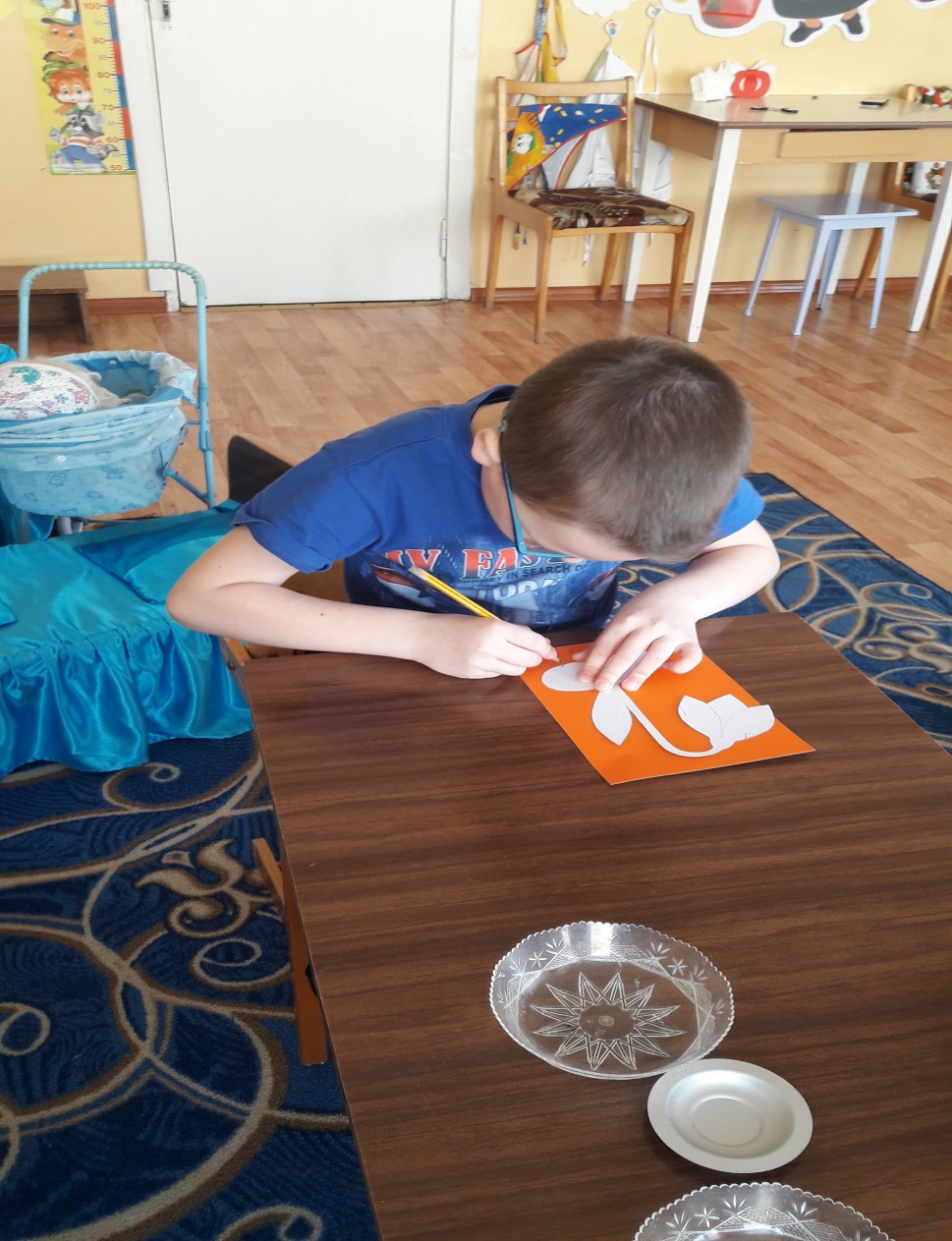 «Держим кисточку»Держим кисточку вот так:        Рука на локте. Кисточку держат     тремя                                                                        Это трудно? Нет, пустяк!        пальцами выше ее металлической части.Вправо – влево, вверх и вниз        Движения кистью руки по тексту.Побежала наша кисть.А потом, а потом        Кисточку держат вертикально.Кисточка бежит кругом.        Выполняют тычки без краски на листе.Закрутилась, как волчок.За тычком идет тычок!Наносим клей на небольшой участок рисунка. Работу выполняем сверху вниз и слева направо. Наносим клей не только по контору, но и внутри изображения.  Засыпаем манной крупой, медленно считаем до пяти. Можно использовать речевку: «Раз, два, три, четыре, пять - можно нам крупу ссыпать!».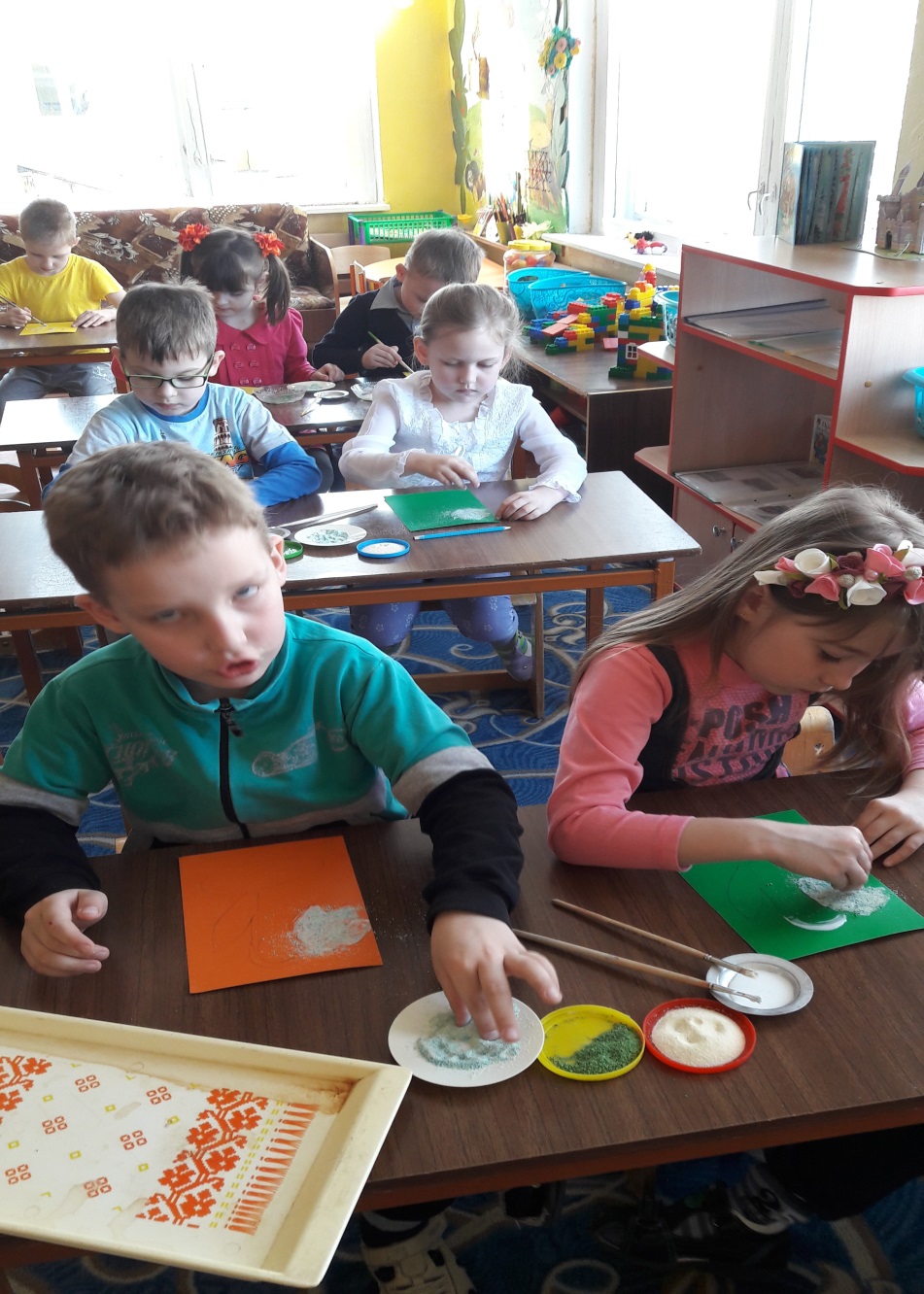 Продолжаем работу поэтапно, постепенно нанося клей и манную крупу на рисунок. Если в процессе работы образовались незаполненные крупой участки, аккуратно, точками, наносим клей и посыпаем крупой. Далее ссыпаем лишнюю крупу.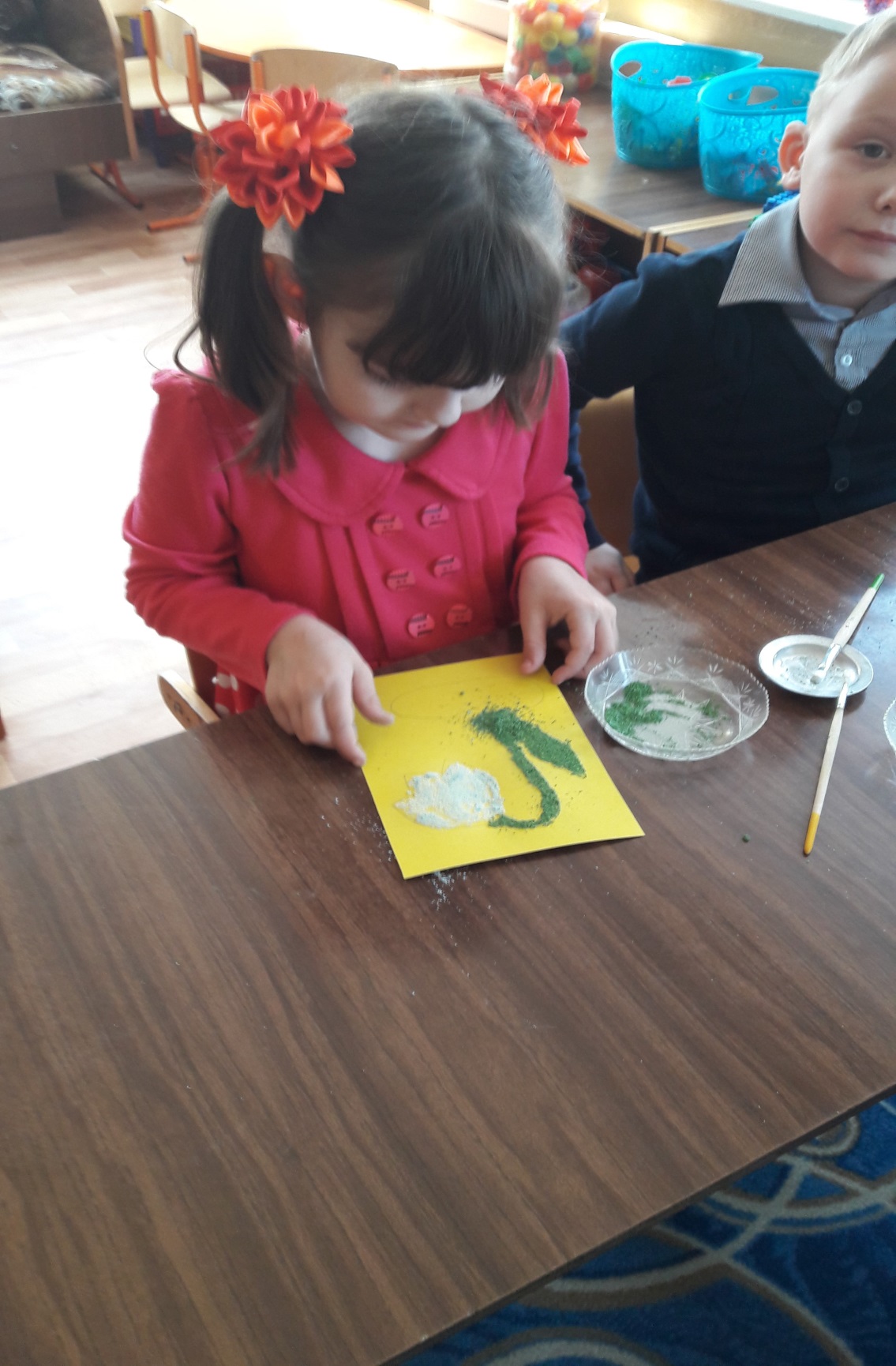 Разглаживать, прихлопывать крупу в процессе приклеивания не надо. Если  кто-то из детей  не успел дорисовать, дорисовывают. По окончании занятия – выставка  получившихся работ. 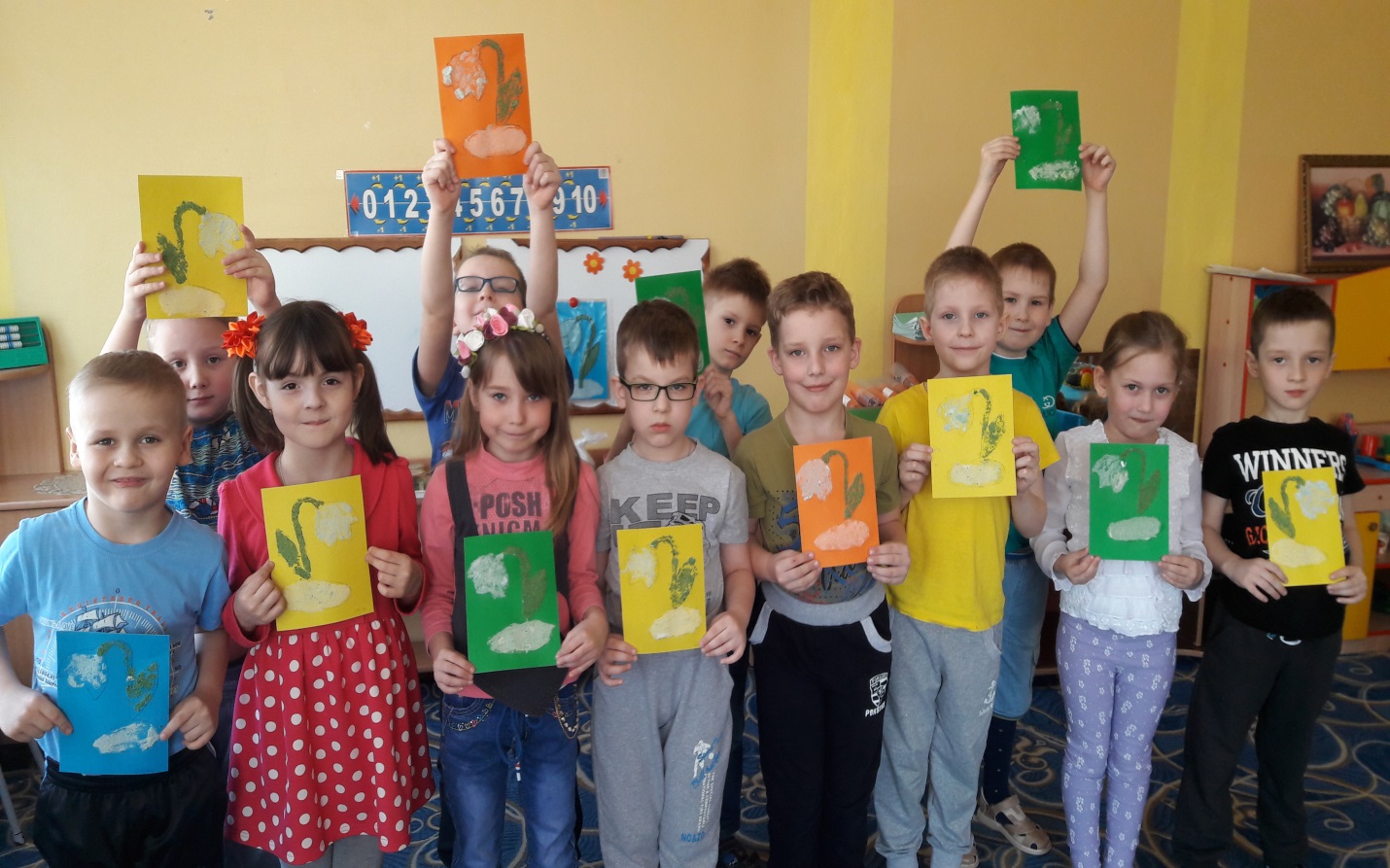  При просмотре рисунков отмечается реалистичность  изображения. У каждого ребенка выясняется, какие материалы и техники он применял.